www.clz.mw.czCENÍKtepelné energie pro rok 2014platný od 1.1.2014Cenová lokalita:	Uherské HradištěÚroveň předání:	na výstupu ze sekundárního rozvoduDne: 16.12.2013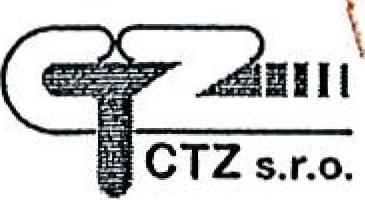 Příloha č. 2 ke Smlouvě o dodávce tepelné energieKč/ GJCena bez DPH439,00DPH 15%65,85Cena s DPH504,85